Centro Melantone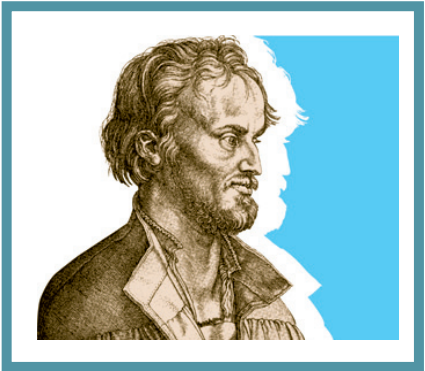 Centro protestante di studi ecumenici a Roma
Il Centro Melantone invita alla conferenza pubblica in occasione della sua Assemblea annuale e della riunione del suo Comitato scientificoVerso il cinquecentenario della Riforma: la Riforma, gli Ebrei e i Turchigiovedì 14 aprile ore  18.00 – 19.30Sala della Chiesa valdeseVia Marianna Dionigi, 59Ore 18.00 – 19.30La Riforma e gli Ebrei -  Daniele Garrone (Facoltà valdese di teologia)La Riforma e i Turchi -  Martin Wallraff (Università di Basilea)Segue dibattito